SRIJEDA, 20.5.2020.Dobro jutro, dobar dan!  Nastavite pratiti Školu na Trećem u kojoj ponavljamo gradivo o prošlosti naše domovine.HRVATSKI JEZIKponavljamo naučene vrste riječi, uočavamo ih i izdvajamo u tekstu U bilježnicu zapiši naslov, rečenice i dopuni odgovore. Vrste riječi – vježbanje i ponavljanje                       20.5.2020.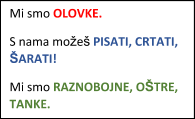 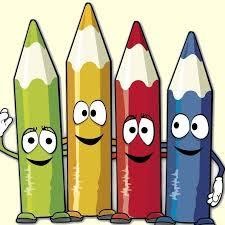 
Odredi vrste riječi i dopuni rečenice:Riječ OLOVKE je _______________ .Riječi: PISATI, CRTATI i ŠARATI su ______________ .Riječi: RAZNOBOJNE, OŠTRE i TANKE su __________ .

  Sigurno ste uspješno imenovali imenicu, glagol i pridjev kao vrste riječi! Danas ih vježbamo i ponavljamo!Igrate igru „NA SLOVO“ koju svi znamo. U njoj su zadani pojmovi koje ćete upisivati, a da počinju zadanim slovom! Primjer vam je napisan u tablici!Napravi tablicu u bilježnicu i igraj se!Zadana slova su: M, K, S, J, LJ, P, R, O.Ako ćeš imati problema s imenicama srednjeg roda, traži pomoć!U bilježnicu još riješi sljedeće zadatke:Podsjetnik! Kratice za rod imenica: m.r.,ž.r.,s.r.Kratice za broj imenica: jd.,mn.1.Dopuni rečenicu:    U rečenicama pridjevi stoje uz __________________i  pobliže  ju opisuju. Odgovaraju na pitanja: _______________________________________________________Imenici sestra dodaj 3 pridjeva (na crtu napiši samo pridjeve): _____________________________________________________Smisli i  napiši izjavnu rečenicu tako da upotrijebiš riječi  nebo – zvijezde  . U rečenici upotrijebi bar 3 pridjeva.	_______________________________________________________Zadanim imenicama odredi rod i broj:						mačka  ____________  mačak ___________  	mače ___________	stablo ____________     kuće _____________	vrata _______papiri ____________    zid ______________   papuče _________ _____________ izriču prošlost, sadašnjost i budućnost.Imenice imaju tri  _____________ i ____    broja.Prekriži uljeza.brz, crven, krivudav, Sanjin, malennos, pismo, velik, kralj, žaruljapjevam, lete, puše, vidjet ćeš, crtamočitao je, plete, vikali smo, nosio sam, jeo jeNačini imenice od zadanih pridjeva.	hrabar	_____________		mračan	_____________	tužan	_____________		lijep	_____________Podcrtaj glagole u rečenicama.	U školsku zgradu su ušli učenici. Učiteljica ih je čekala u razredu. Na satu će rješavati zadatke. Najviše vole veliki odmor.Zaokruži glagole.trčim,   pjevati,    pjevač,   smijati se,   smijeh,    parkirati,   parkovi, graditi,  graditelj, puzati, puzavac, poznat, košara, kokodakati, misao(Pošaljite na uvid sve što ste radili u bilježnici).PRIRODA I DRUŠTVO – Povijesne i kulturne znamenitosti nizinskih krajeva Jučer ste upoznali važnija naselja nizinskih krajeva. Danas upoznajte neke povijesne i kulturne znamenitosti nizinskih krajeva.Radite na način da proučavate što je napisano u udžbeniku na 126. i 127. str. Zatim pročitajte i razgledajte slajdove koje ste već vidjeli u Školi na Trećem.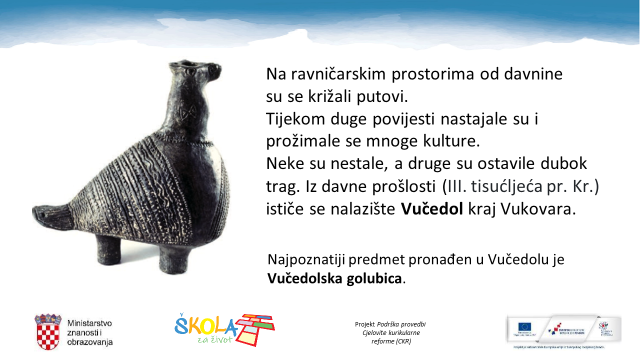 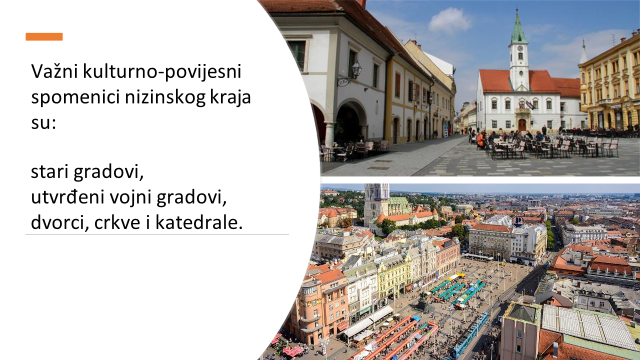 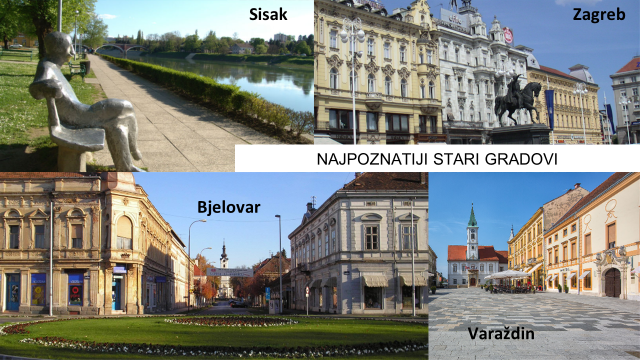 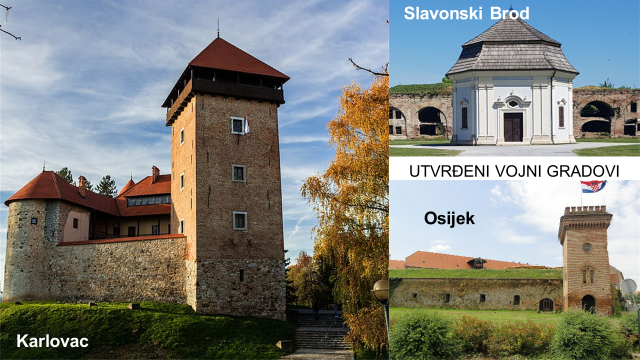 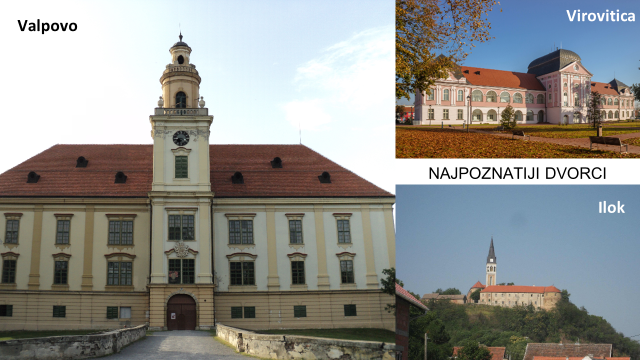 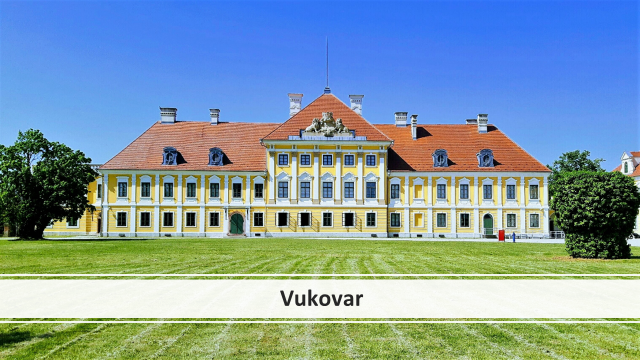 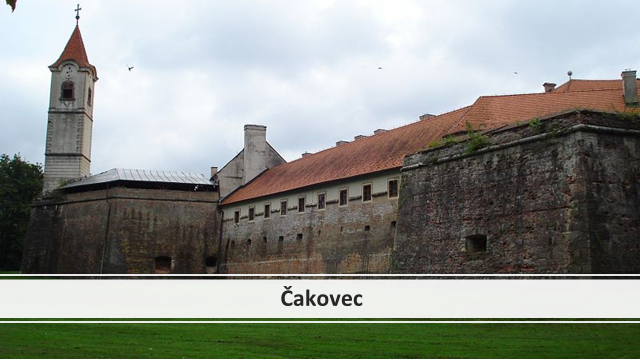 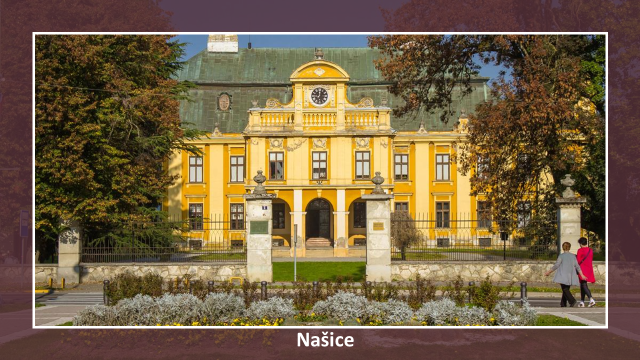 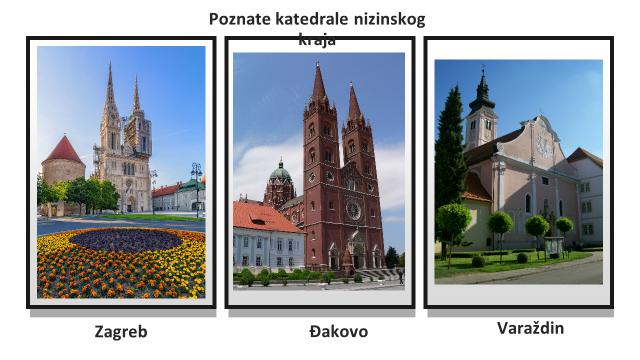 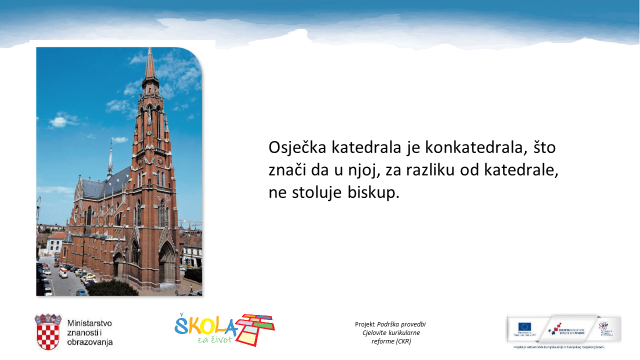 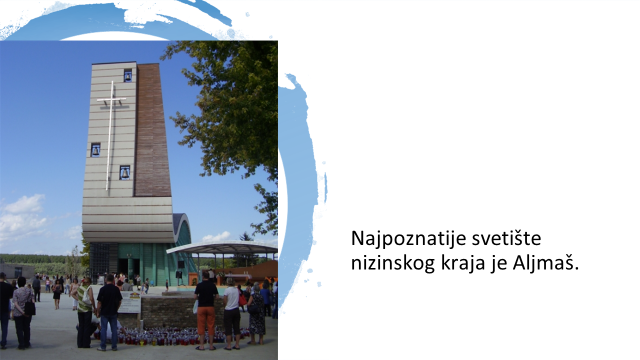 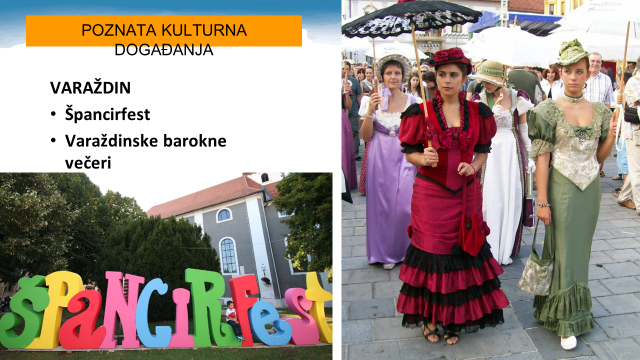 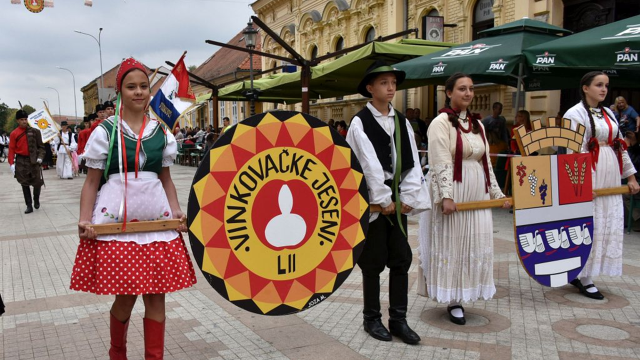 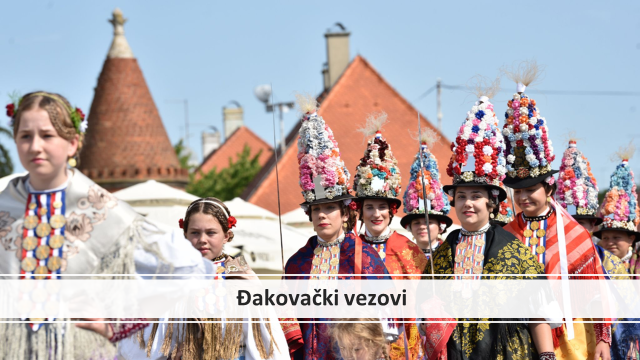 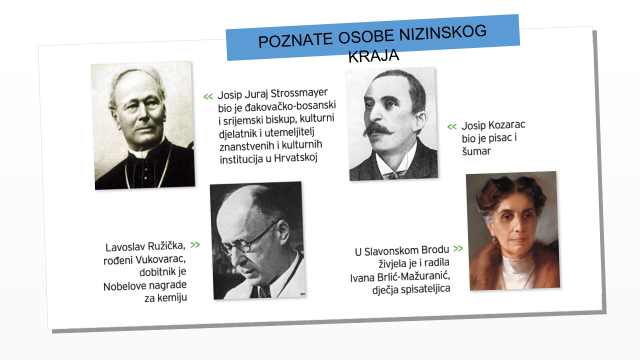 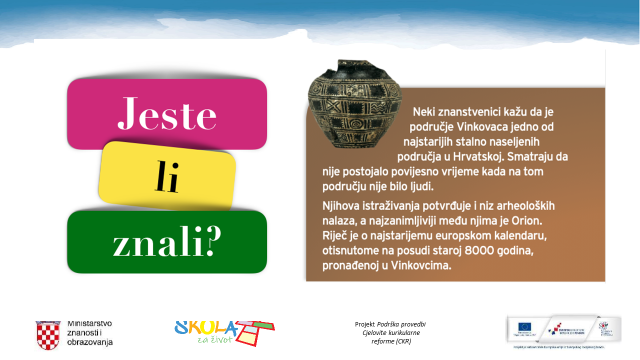 U bilježnicu zapiši:		Povijesne i kulturne znamenitosti nizinskih krajevaDAVNA PROŠLOST NIZINSKIH KRAJEVA:- Vučedolska kultura- rimski gradovi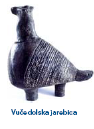 CRKVE, UTVRDE I GRADOVI:Stari gradovi u Zagrebu i VaraždinuVojne utvrde u Karlovcu, Osijeku, Slavonskom Brodu. Dvorci u Iloku, Vukovaru, Crkve u Zagrebu, Varaždinu, Đakovu.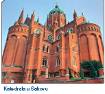 NARODNE NOŠNJE:- bogate ukrasima i vezom- Vinkovačke jeseni- Đakovački vezovi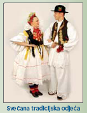 ZNAMENITE OSOBE:književnik Josip Kozaracbiskup, političar i kulturni djelatnik Josip Juraj Strossmayer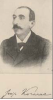 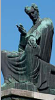 Sve ćeš ponoviti tako da riješiš 138. i 139. str. u radnoj bilježnici.SAT RAZREDNIKA – O osjećajima i učenjuPažljivo pogledajte sljedeći video. Na zanimljiv način govori kako se dobro osjećati u procesu učenja.https://www.youtube.com/watch?v=xpgDP-c1U3QNapravite plakatić na A4 formatu papira na način da ispišete najvažnije rečenice iz ovog videa. Te rečenice su poruke vama pa ćete taj plakat staviti negdje na vidno mjesto gdje učite.Plakat možete obogatiti crtežima ili nečim drugim.Koristite flomastere u boji.(Plakat fotografirajte i pošaljite u grupu).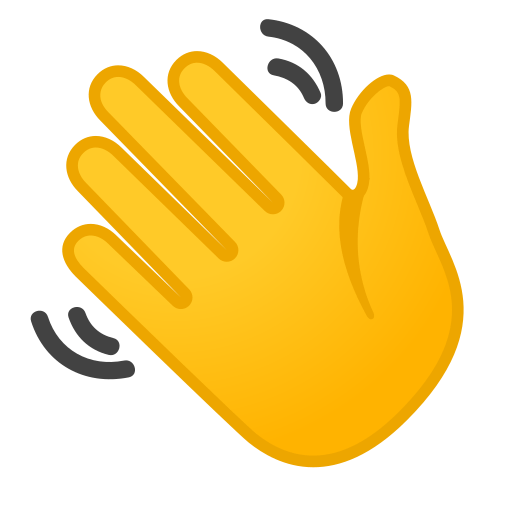 Imenica ženskog rodaImenica muškog rodaImenica srednjeg rodaGlagol Opisni pridjev Posvojni pridjevloptaleptirlaneletjetilijepLukino